2014年初级职称考试《初级会计实务》试题涉及考点总结整体来说，考试难度不大，2014年考题与考前模拟试卷难度基本吻合，而且有好多考试题目与模拟试卷以及老师讲义中的例题类似。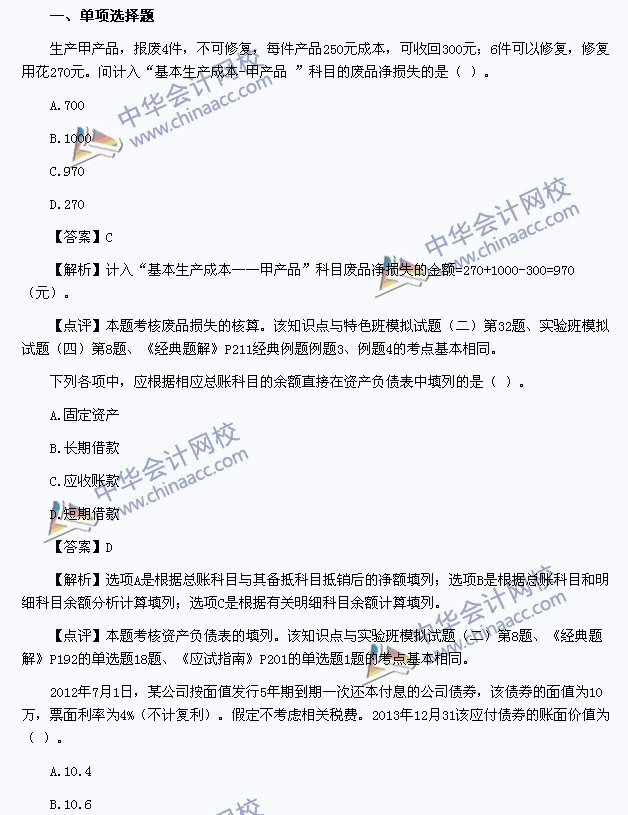 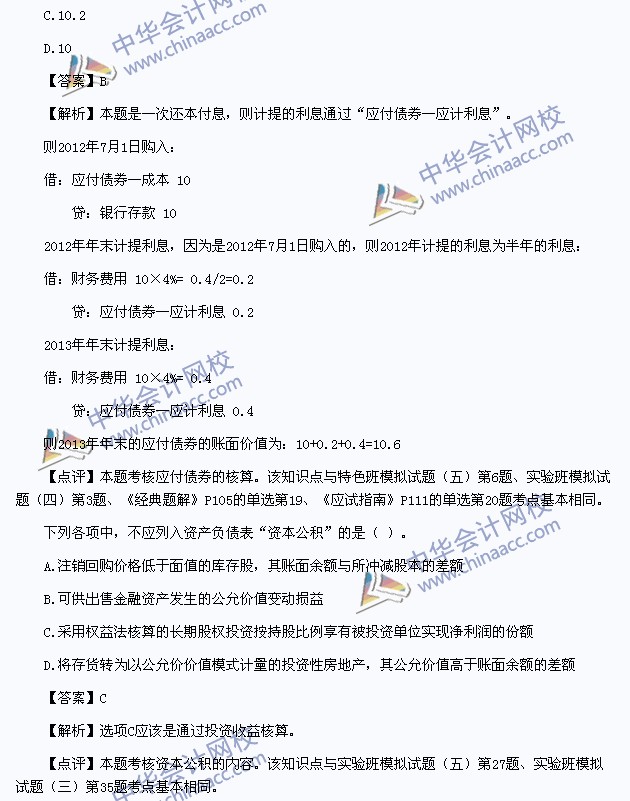 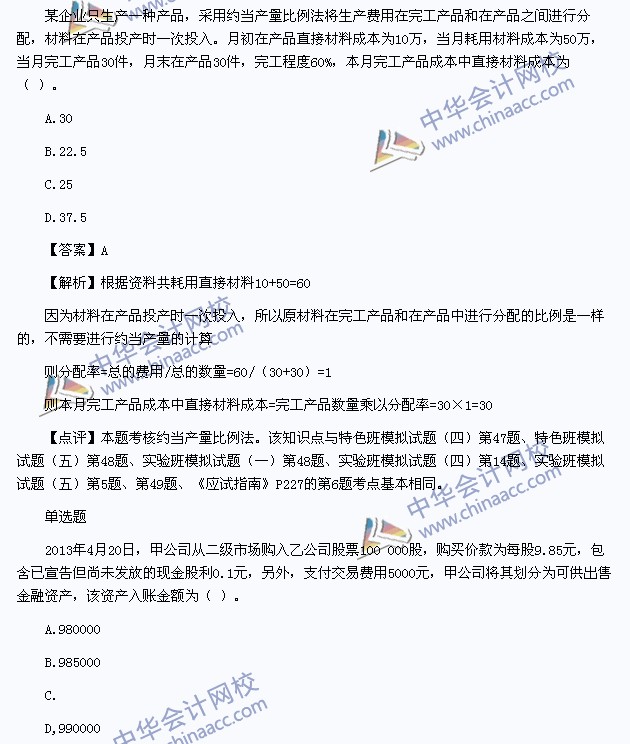 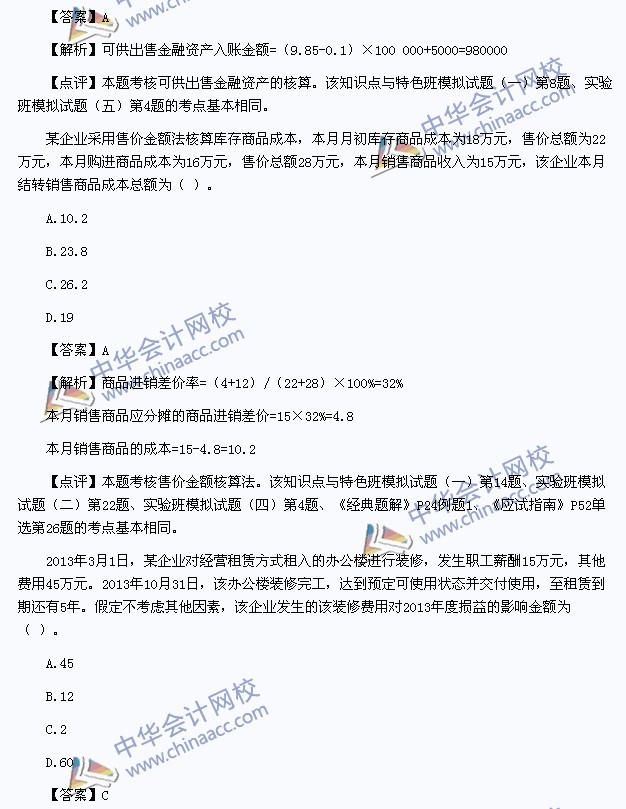 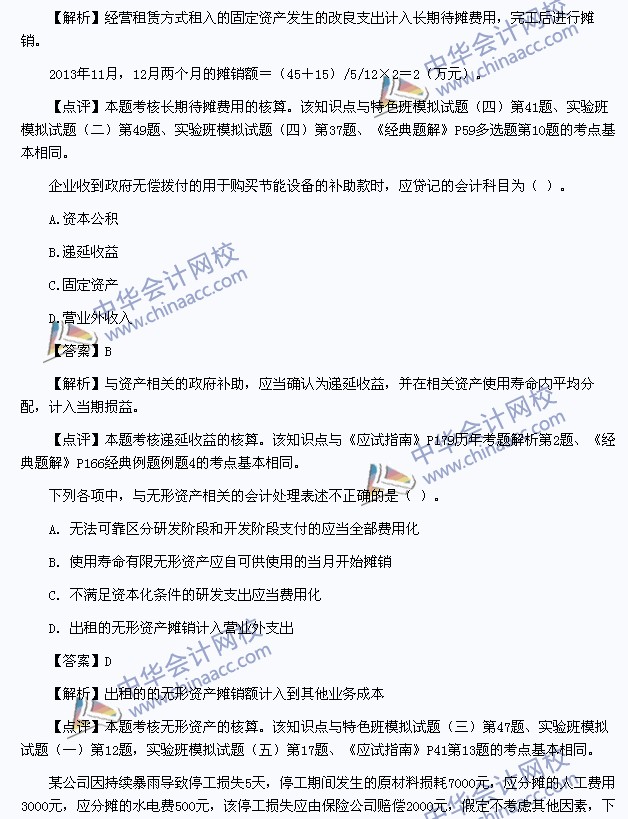 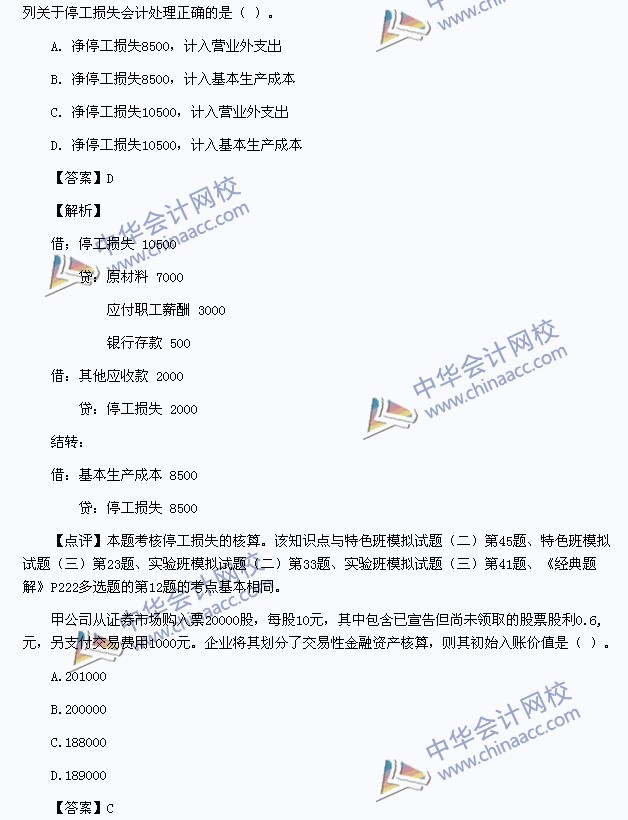 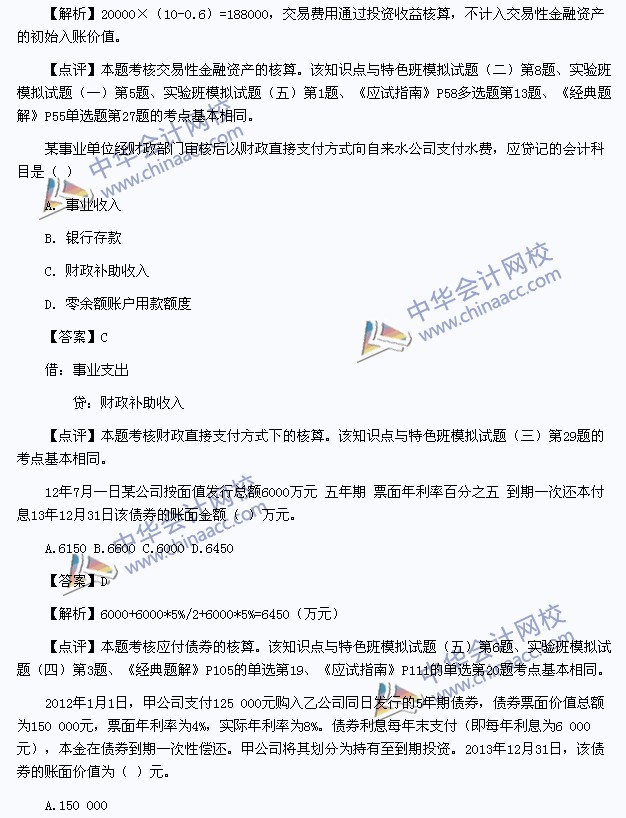 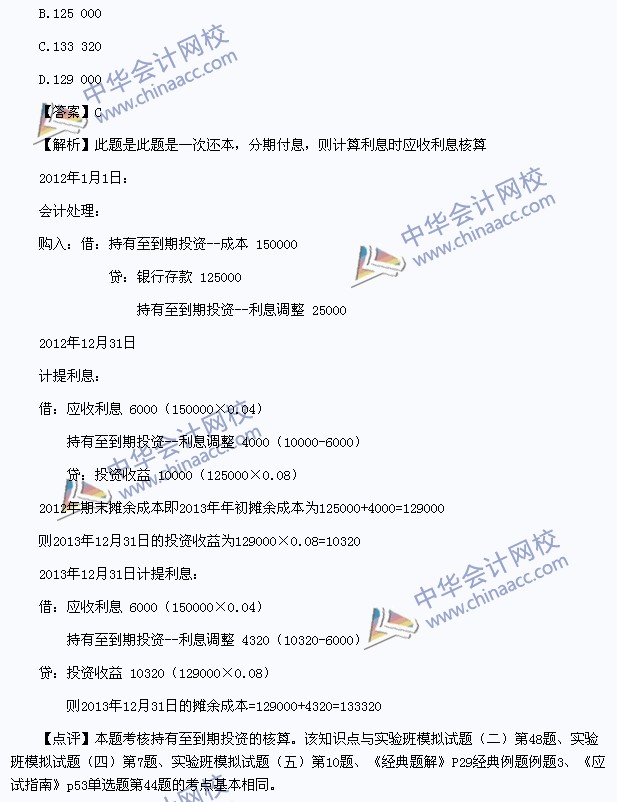 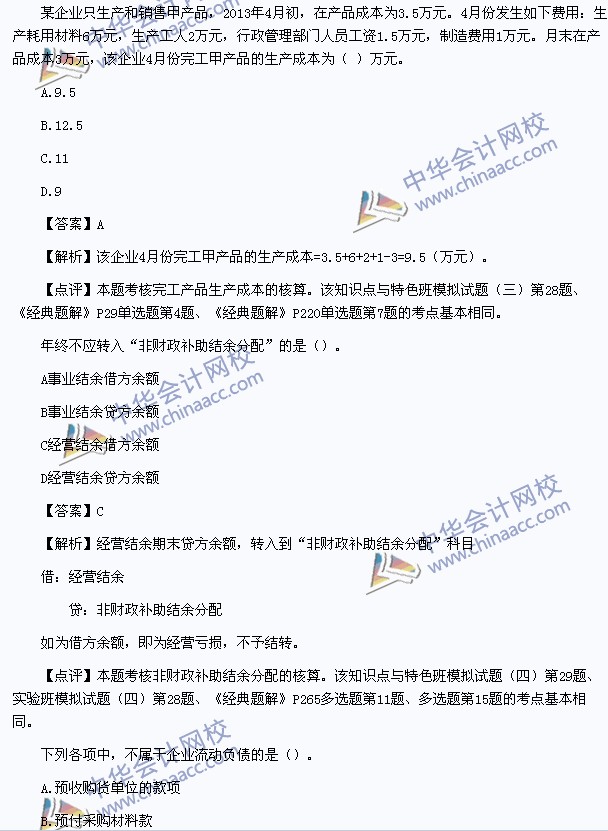 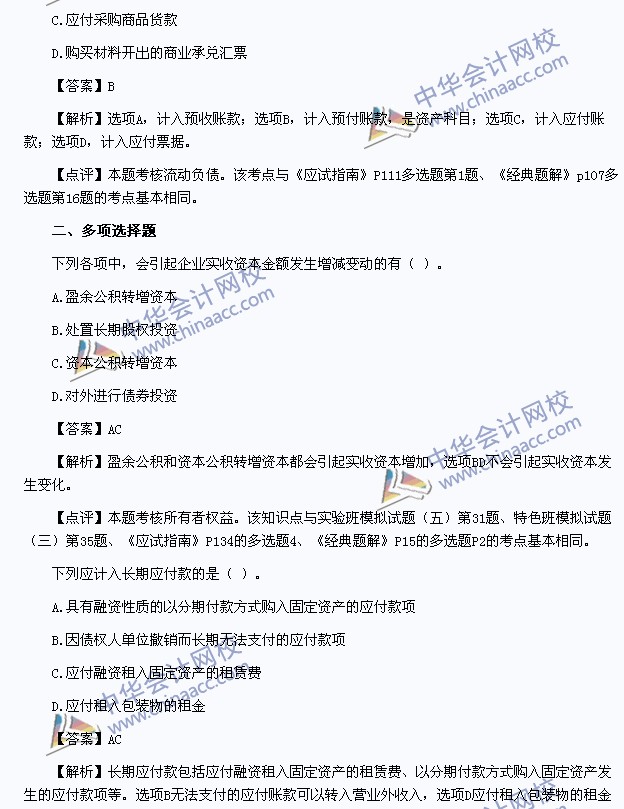 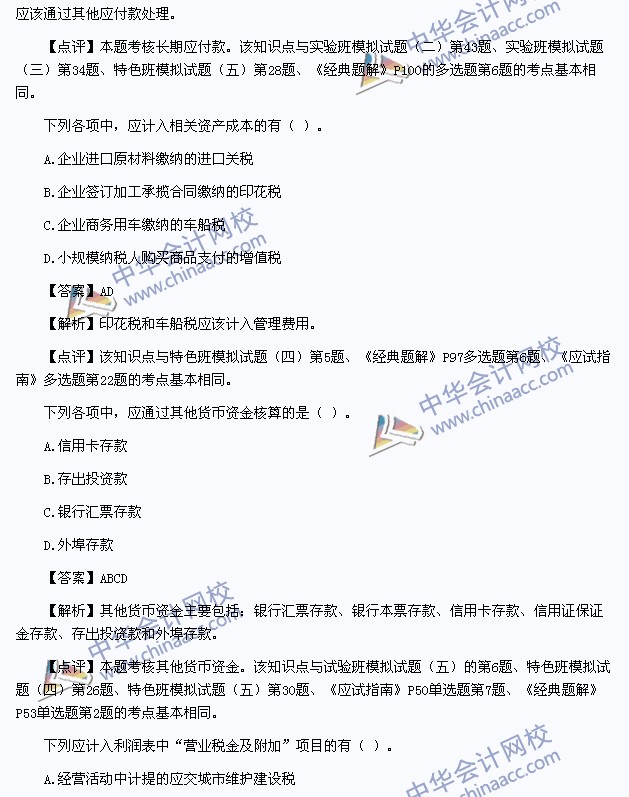 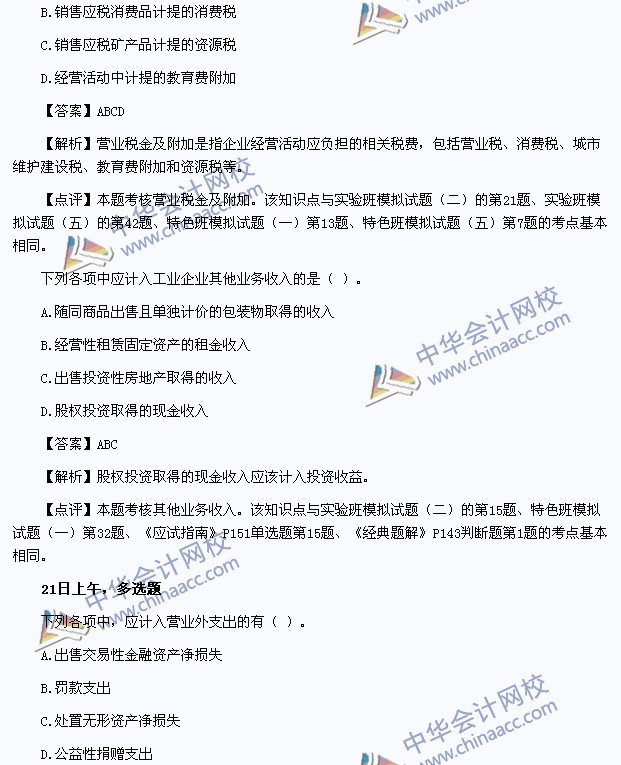 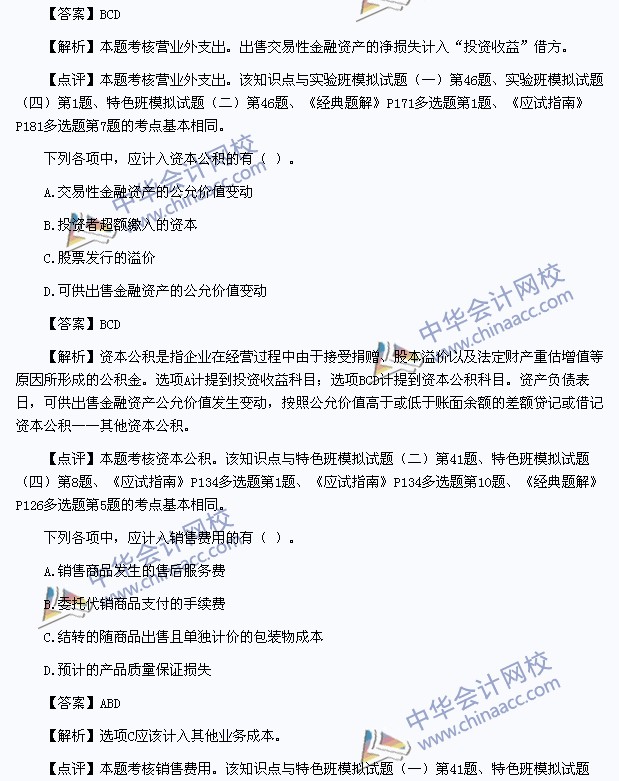 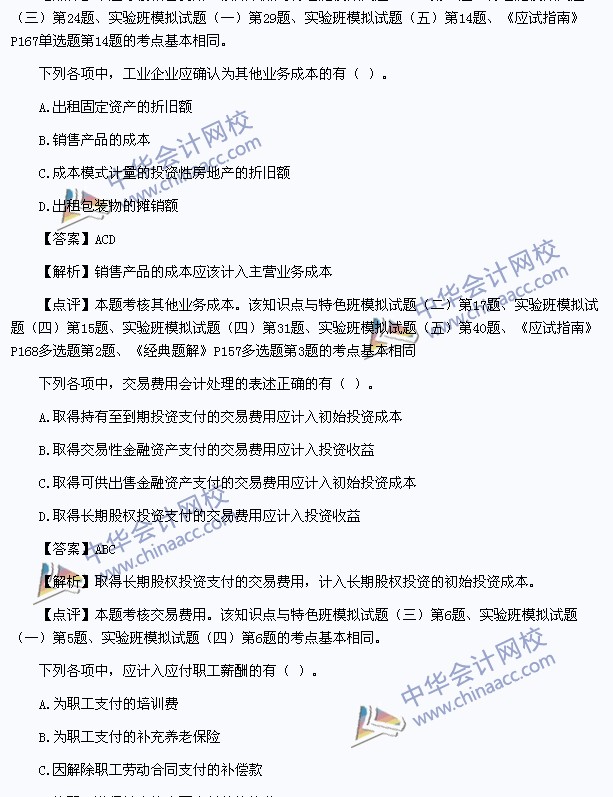 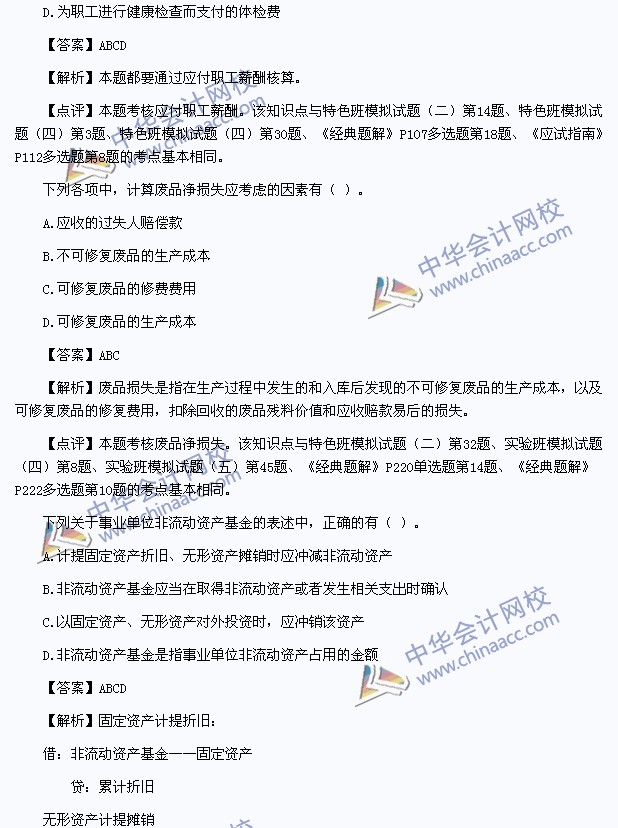 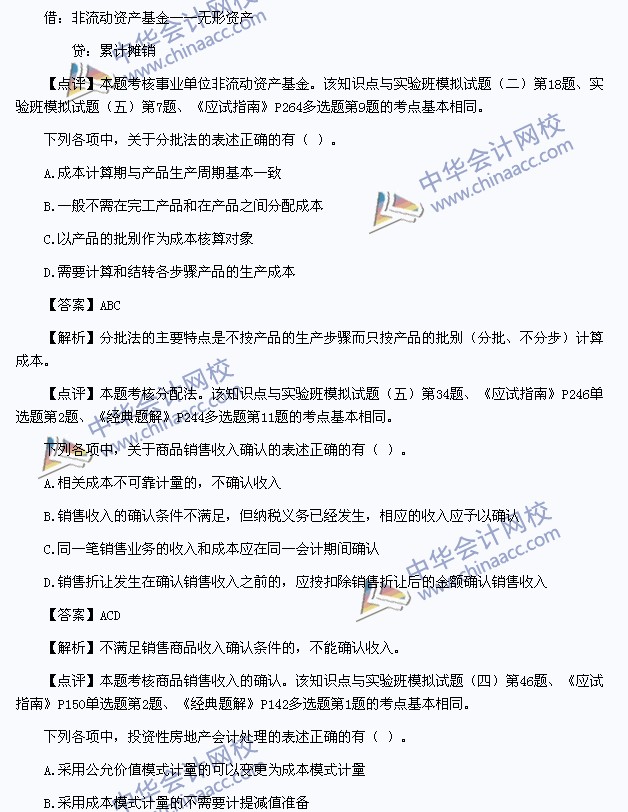 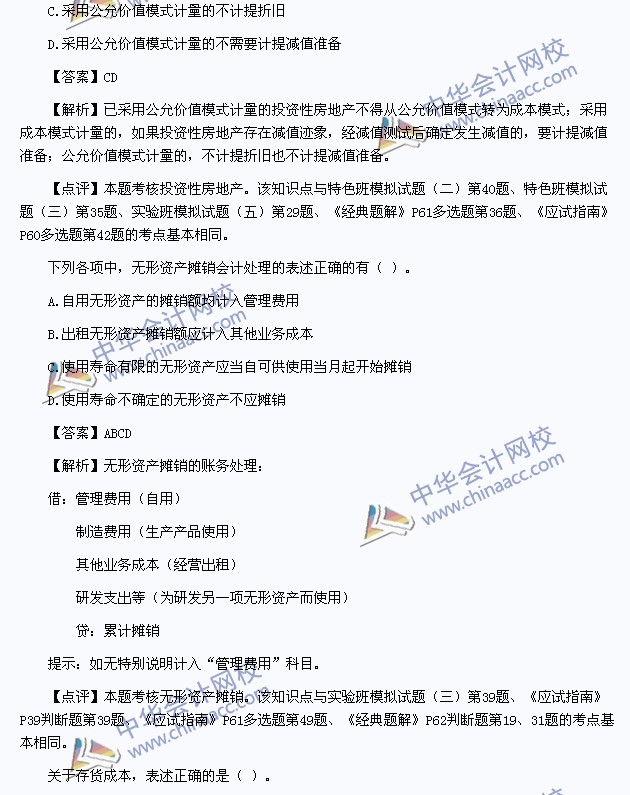 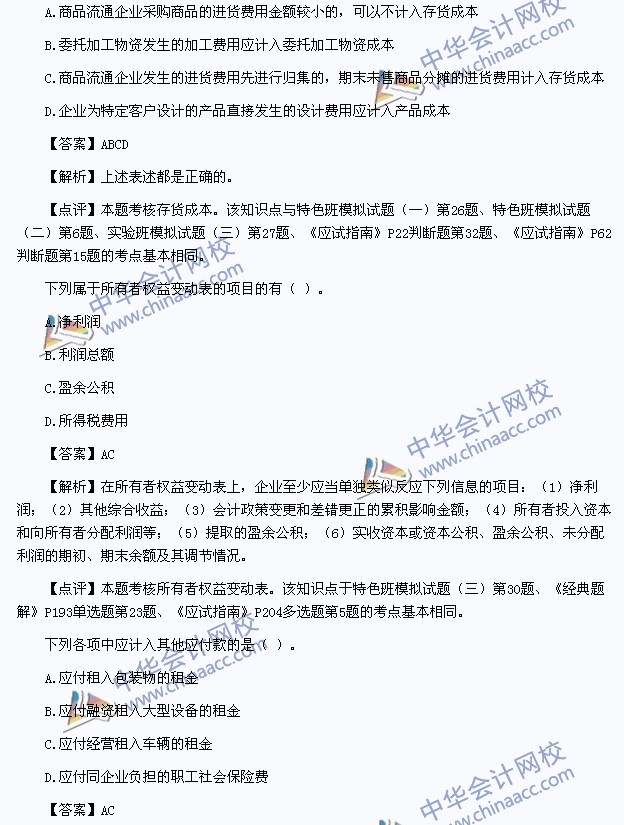 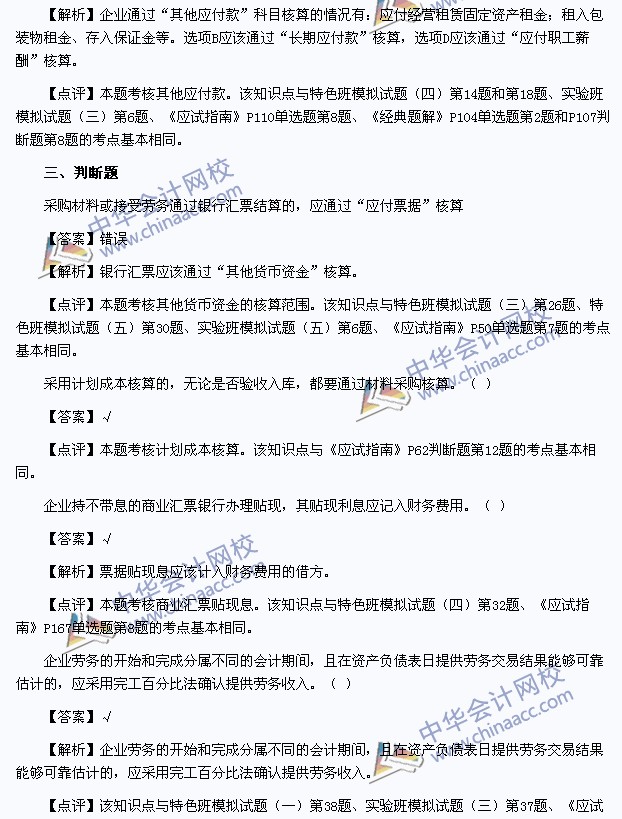 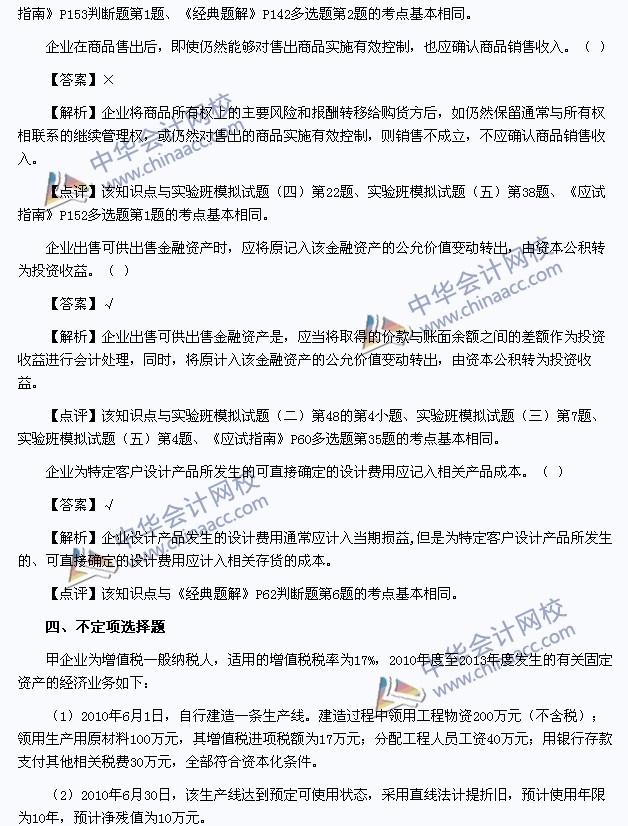 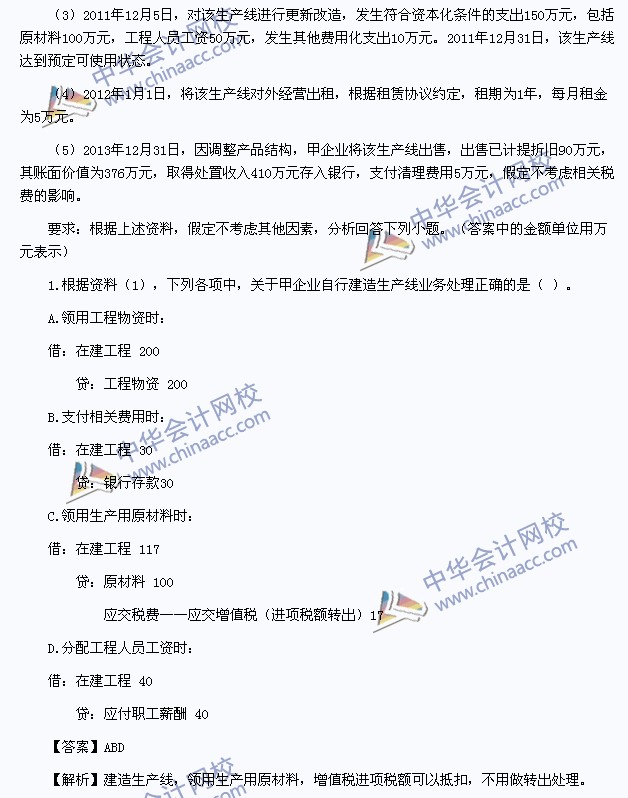 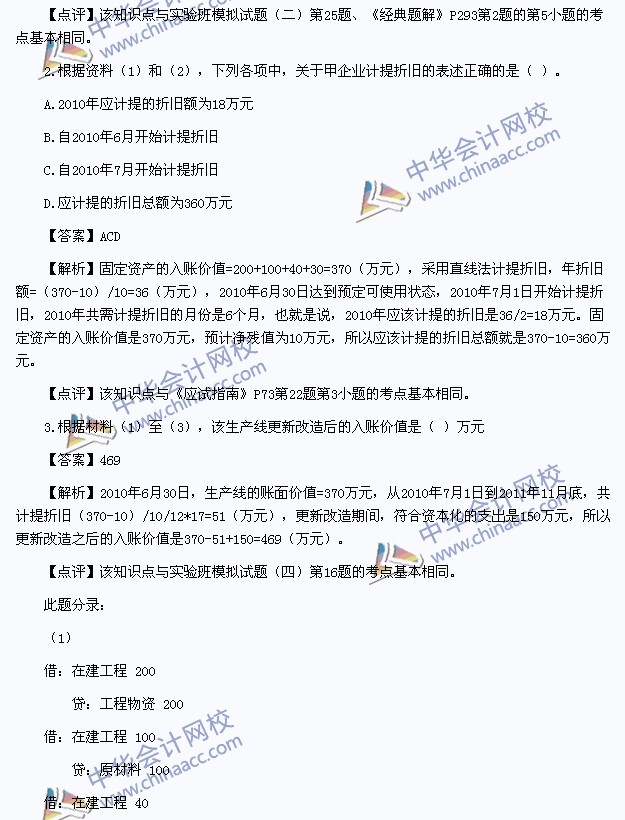 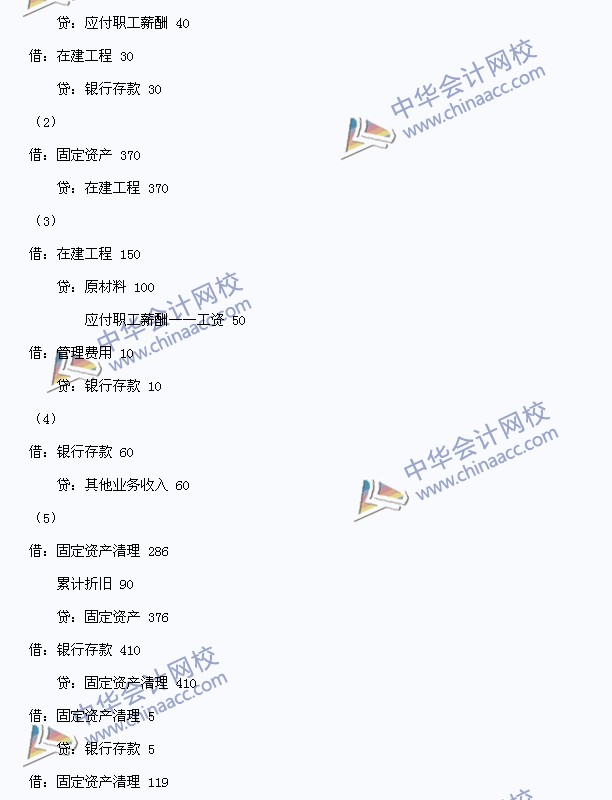 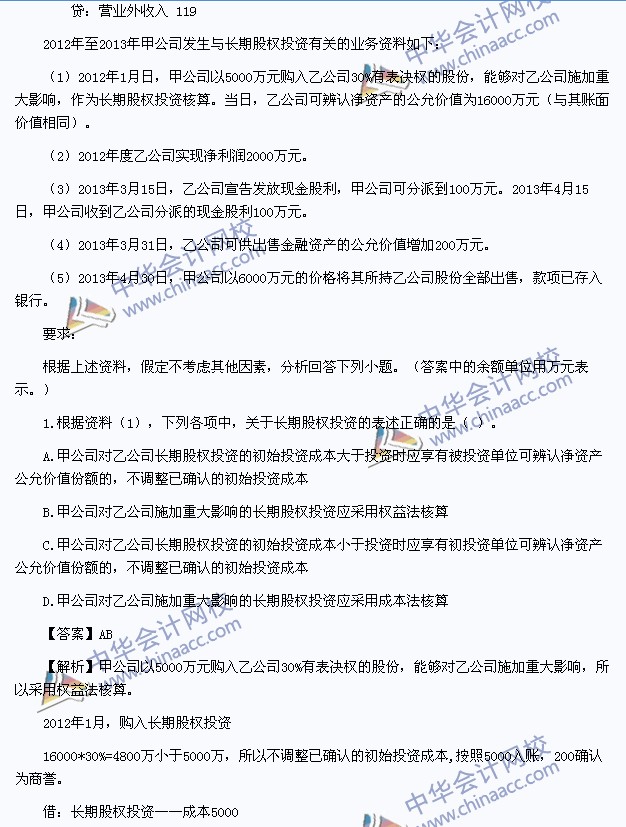 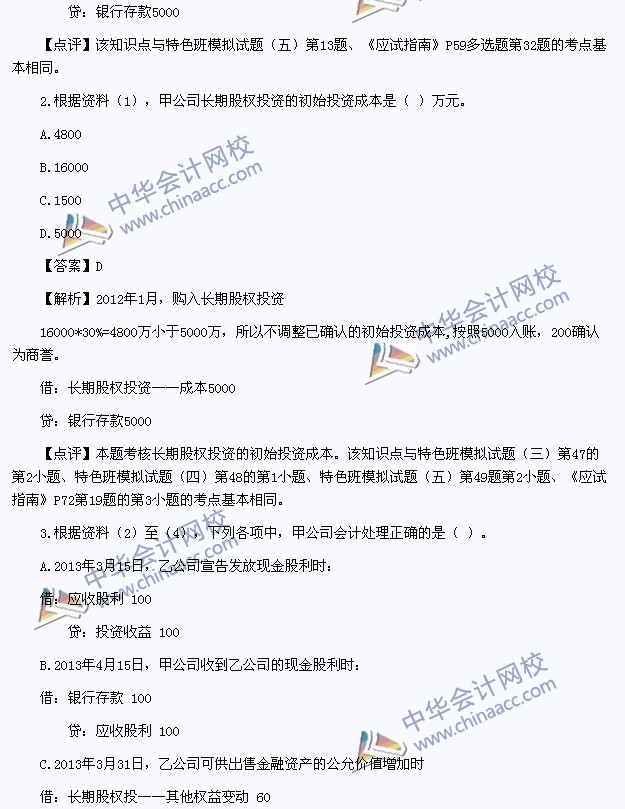 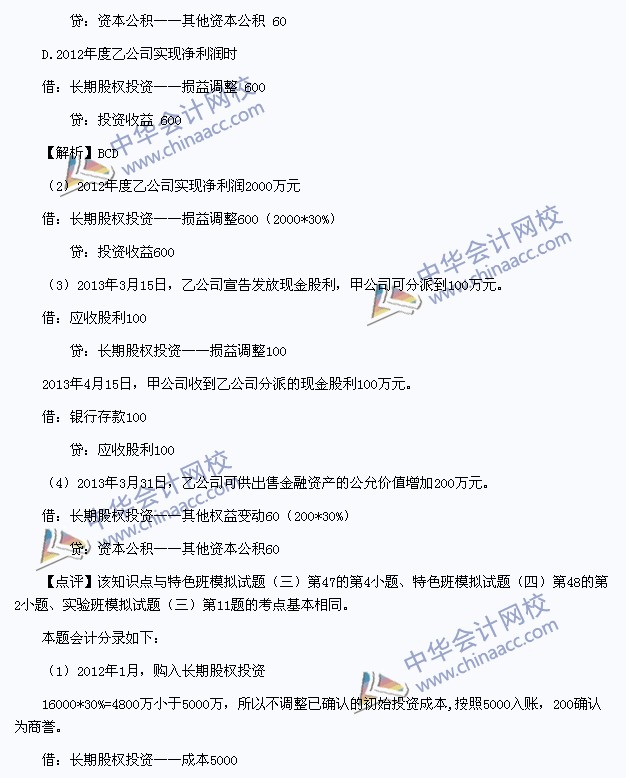 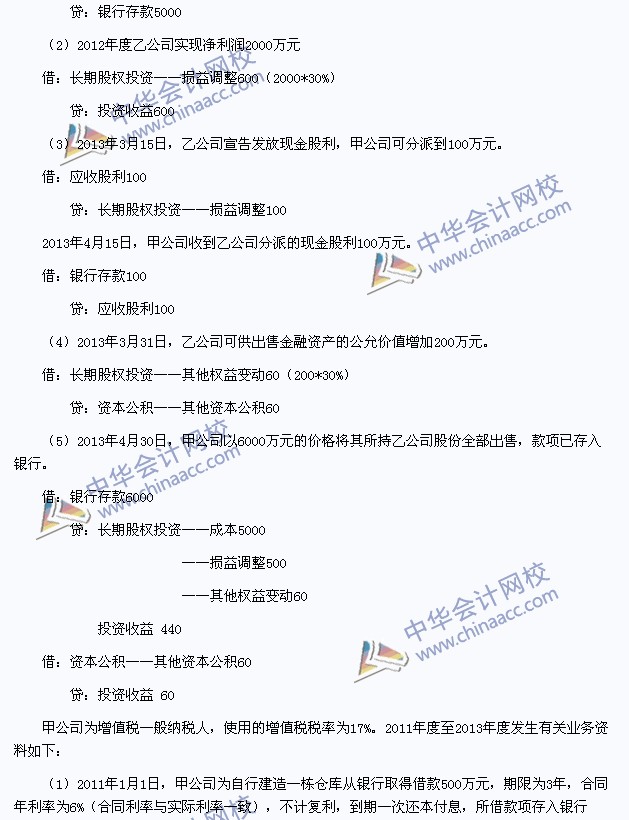 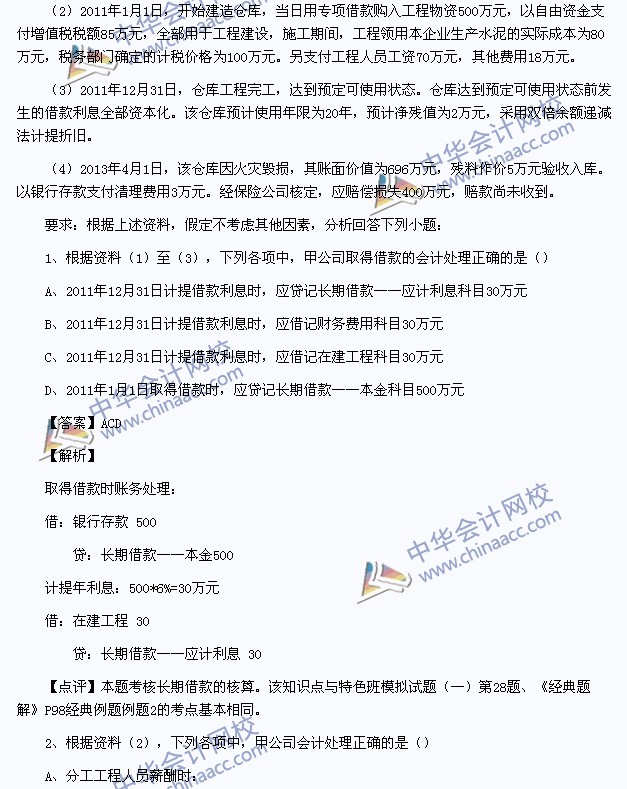 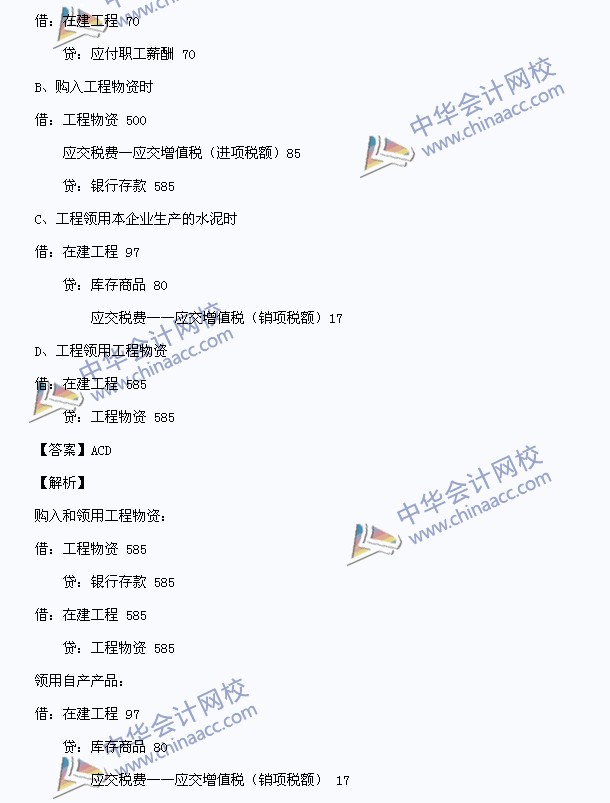 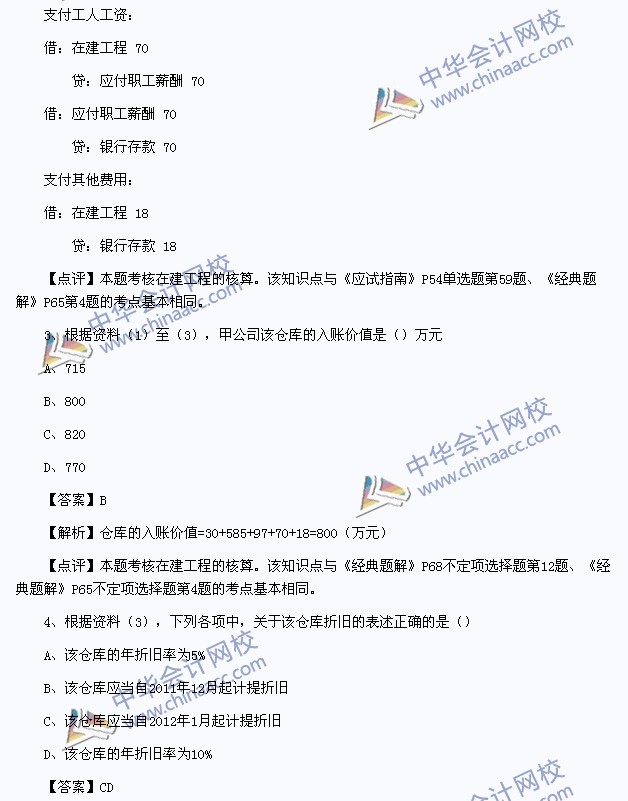 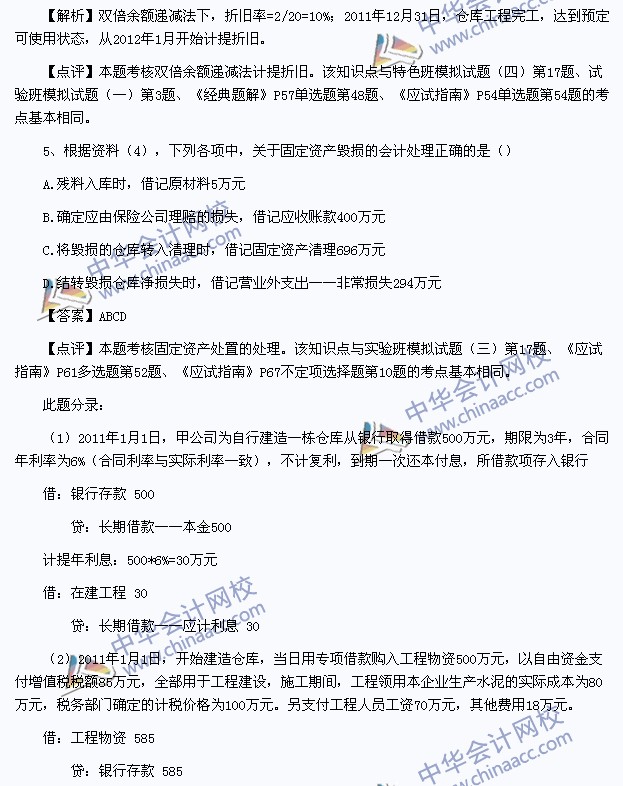 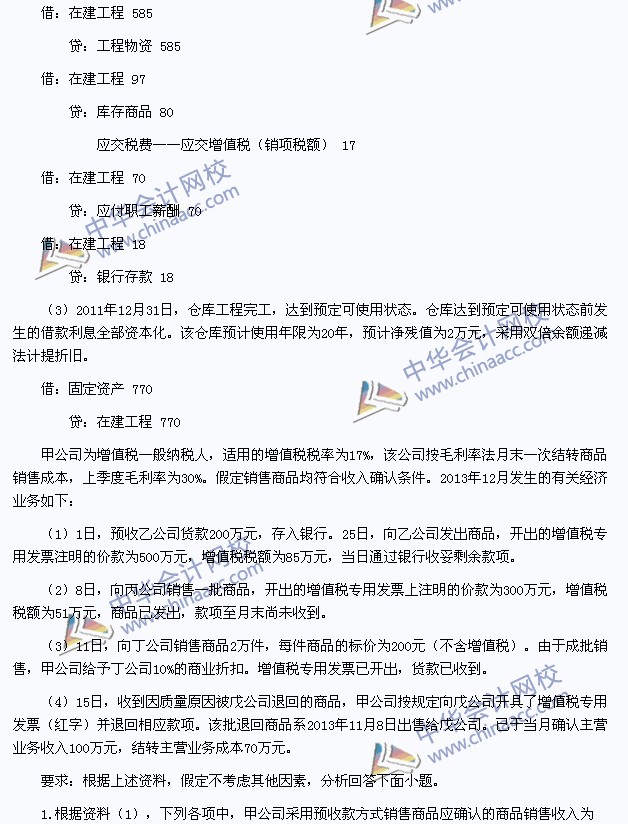 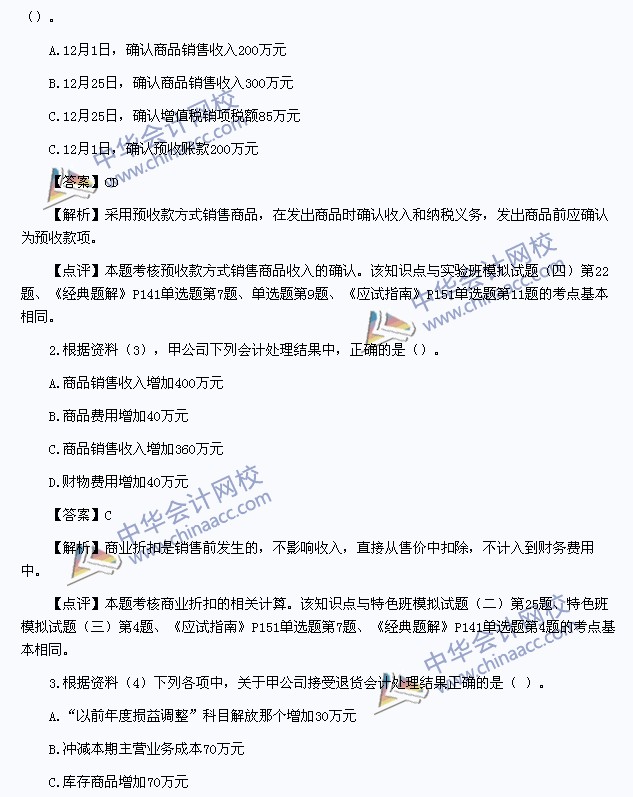 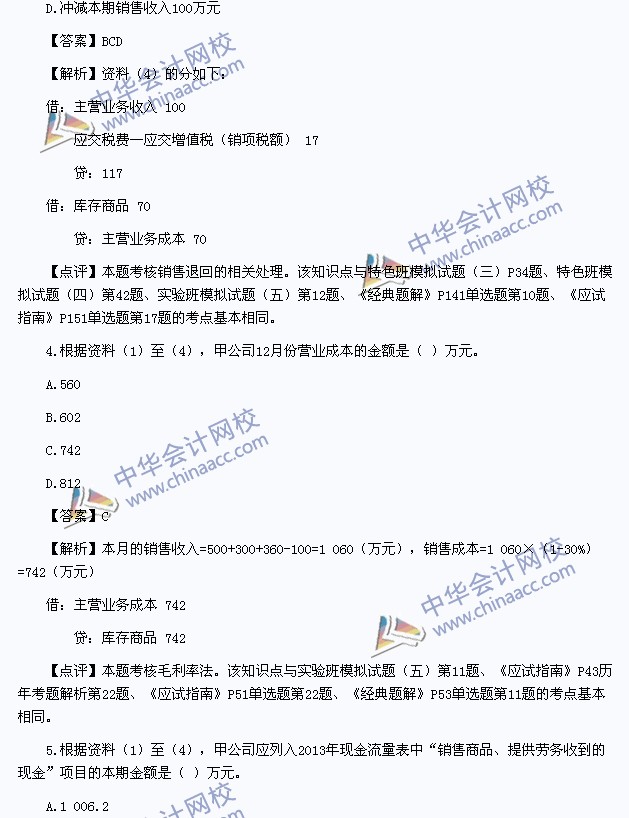 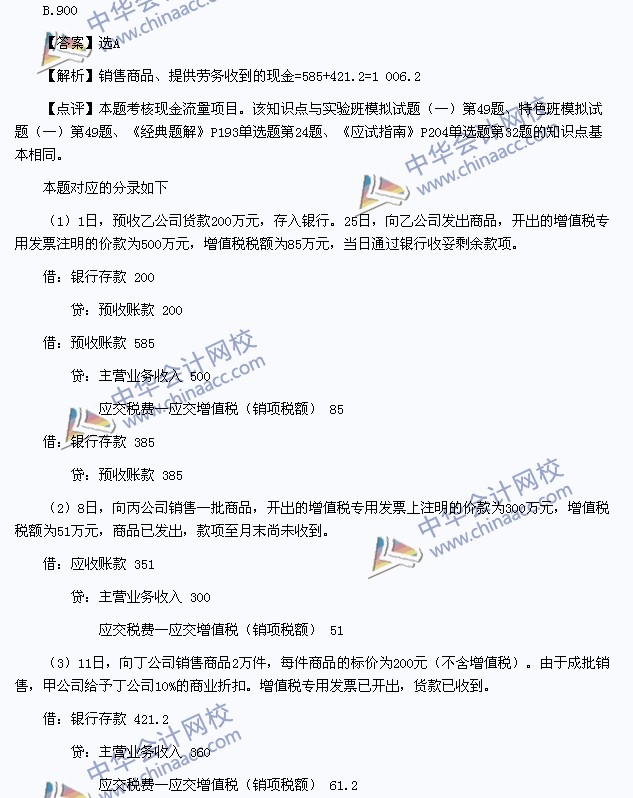 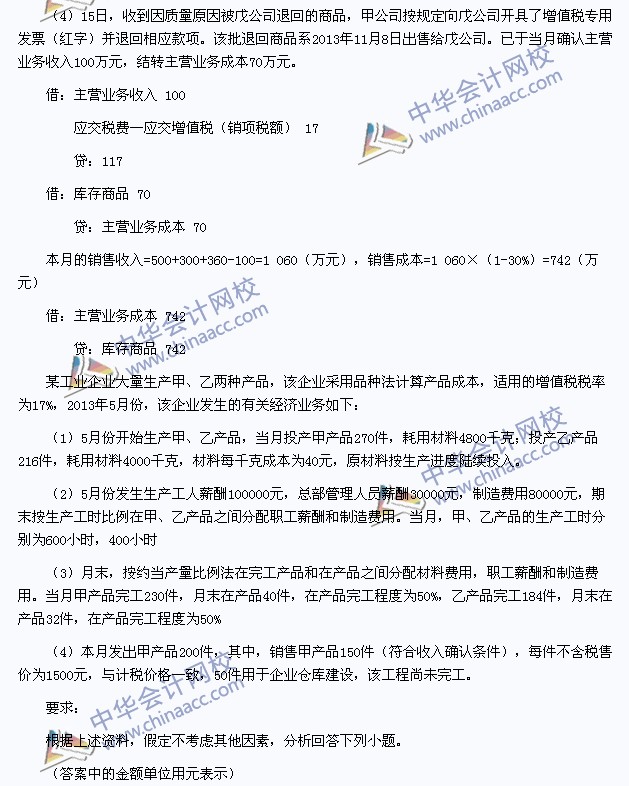 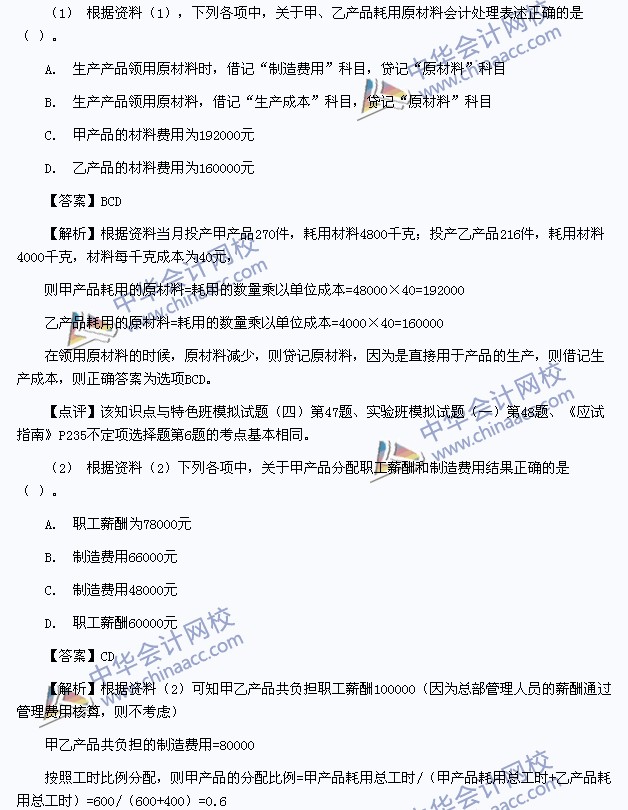 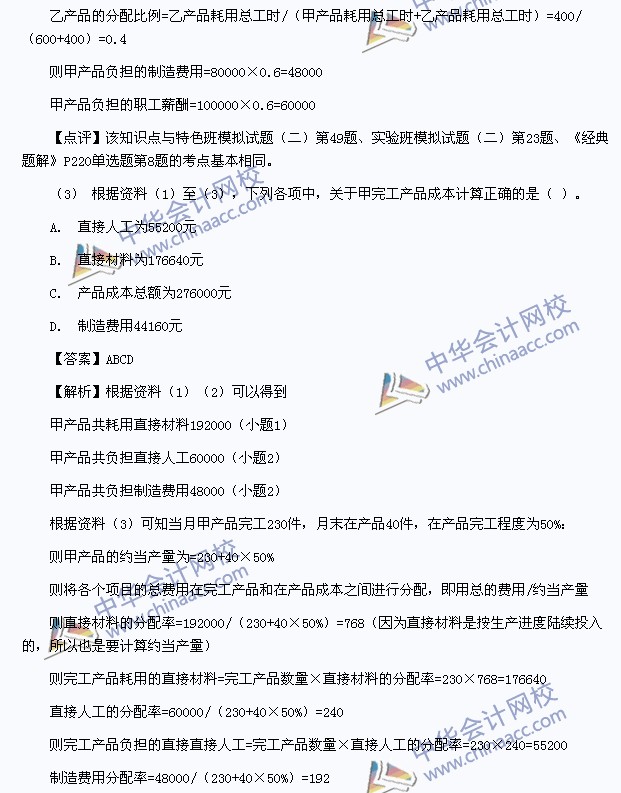 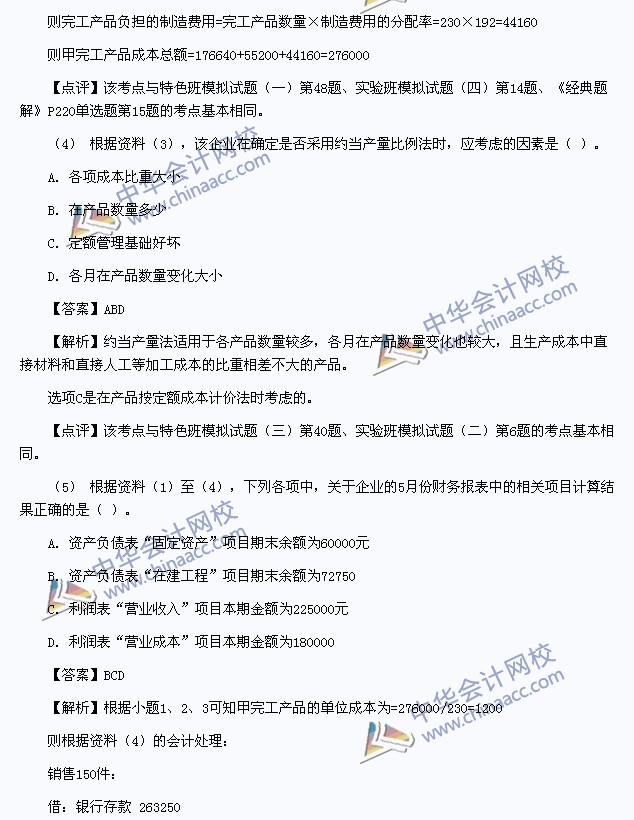 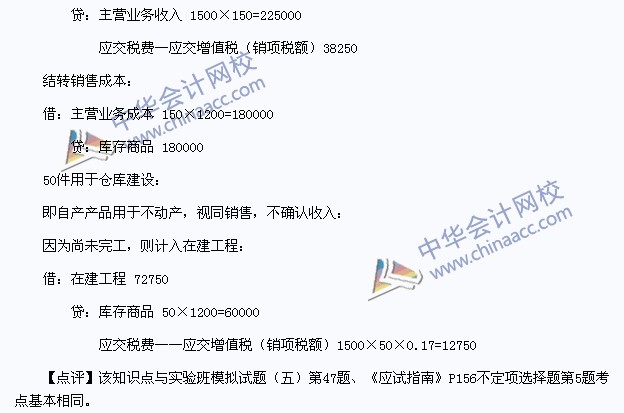 